    Результаты                                                                                                                               конкурса проектно–исследовательских работ по математике среди обучающихся и  методических разработок  среди  учителей математики школ Правобережного района 2020-2021 учебный год   В районе прошёл конкурс проектно–исследовательских работ по математике среди обучающихся и методических разработок учителей  школ Правобережного района.    В номинации « Математика в практической деятельности» победителями стали учащиеся 10 класса  Кокаев Сергей, Сиукаев Давид, Кусаев Алан. Тема проекта «Соответствие размеров школьных кабинетов гигиеническим требованиям СанПин».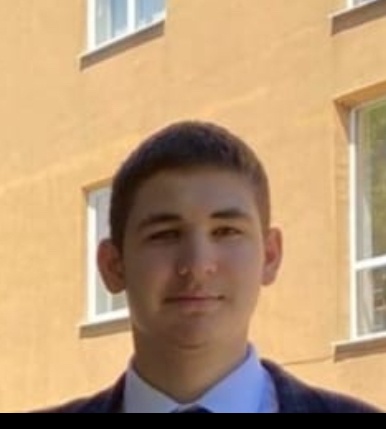 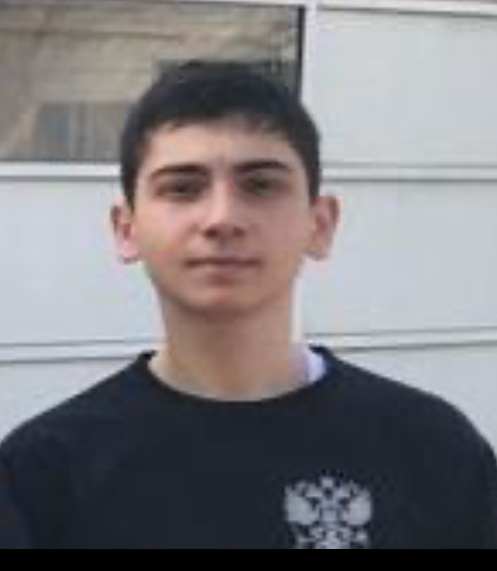 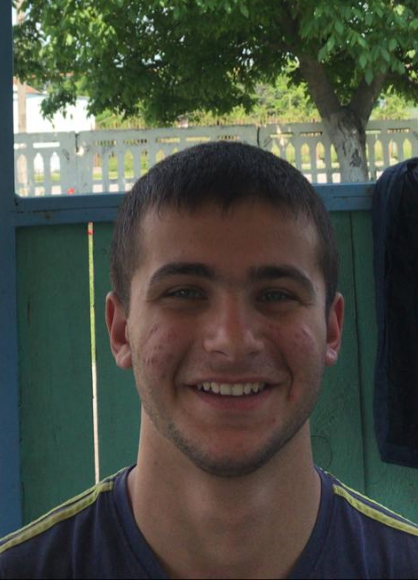     В номинации «Креативная математика» призерами (2 место) стали учащиеся 7«Б» класса Гобозова Амина, Гиголаева Алана, Гиголаева Милана. Тема проекта «Математика и здоровье».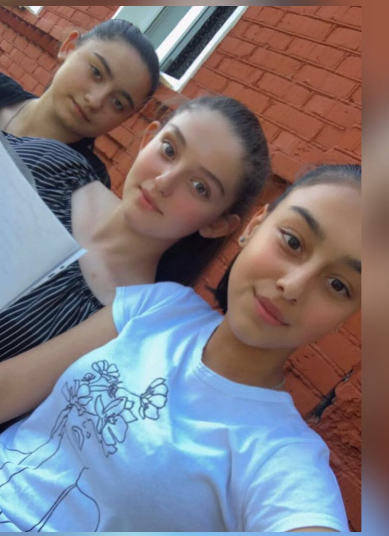     В номинации «Математические модели реальных процессов в природе и обществе» победителем стала Сидакова Жанна Насрбековна с методической разработкой  «Различные типы задач в КИМах  ЕГЭ по математике профильного уровня».